Tisková zpráva 04/2018

Majáles Ostrava už klepe na dveře. 
A opět bude ve velkém stylu! 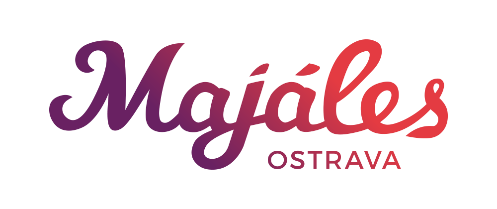 
Čas letí jako voda a Majáles Ostrava se blíží mílovými kroky. Pro letošní rok jsme si pro návštěvníky svátku oslavy jara připravili mnoho novinek. Těmi nejzásadnějšími jsou zapojení se do projektu Čistý festival, rozšíření o jednu scénu navíc, Majálesová tramvaj a změna oficiálního dodavatele piva. Co ale zůstává je den, ve který se Majáles Ostrava uskuteční, a to v pátek 18. května 2018. Proto si zapište do svých diářů, pátek 18. května 2018 pod Vysokou pecí v Dolních Vítkovicích!Novinky se netýkají pouze Majálesu Ostrava, ale i samotného pořadatele události. Chceme, abychom byli lépe zapamatovatelní, a proto Stavovská unie studentů Ostrava prošla rebrandingem a nově nese název Younie. Stále jsme to my, studenti Ostravské univerzity a Vysoké školy báňské – Technické univerzity Ostrava. Čistý festivalUvědomujeme si zodpovědnost vůči přírodě a svému okolí, a proto se Majáles Ostrava může pochlubit certifikací Čistý festival. Návštěvníkům budou v celém areálu k dispozici koše na tříděný odpad. Kromě toho mohou návštěvníci ve speciálním stánku Čistý festival třídit odpady za odměny. Například za dvacet prázdných plastových kelímků získají pivo zdarma. Věříme, že se nám tímto krokem podaří vytřídit dostatečné množství recyklovaného odpadu.Nové pivo na Majálesu OstravaAž z dalekých Budějovic k nám budou proudit hektolitry zlatavého moku, ano, tušíte správně, Budweiser Budvar se stal oficiálním pivem Majálesu Ostrava!Majálesová tramvajPro návštěvníky bude k dispozici v den konání Majálesu nově také Majálesová tramvaj. Cestující po předložení platné vstupenky na akci Majáles Ostrava budou moci zdarma využít této dopravní služby. Majálesová tramvaj bude zastavovat na zastávkách: Důl Jindřich – Elektra – Dolní Vítkovice Důl Hlubina – Hlavní Třída – Vřesínská (otáčka) – Hlavní třída – Rektorát VŠB – Svinov Mosty – Výstaviště (otáčka) – Karolina – Důl Hlubina.  /1 hodina pauza/  Vřesínská (otáčka) – Hlavní třída – Rektorát VŠB – Svinov Mosty – Výstaviště (otáčka) – Karolina – Důl Hlubina.O zábavu cestujících se uvnitř tramvaje bude starat kapela. Časy upřesníme v průběhu měsíce dubna.Majálesová tramvaj vznikla za podpory Ostravské univerzity.5 žánrově odlišných scénNovinkou v letošním ročníku je pět žánrově různorodých scén. Celkově se tedy návštěvníci mohou těšit na U&SLUNO scénu, Druhou scénu, Younie scénu, D&B scénu a EDM scénu, kde se dohromady představí nad 40 interpretů, kteří zanechají v návštěvnicích nespočet zážitků! Další novinkou je také možnost se setkat se svou oblíbenou kapelou. Věříme, že tuto možnost naši návštěvníci ocení a splní si tak své sny.Doprovodný programDnešním dnem jsme odstartovali Majálesový doprovodný program, který bude probíhat po celý měsíc duben a začátek května. Kompletní harmonogram doprovodného programu:Úterý 	 3. 4. - Zahájení Majálesového měsíce aneb Tour de pub 2018Čtvrtek 	12. 4. - Deskový večer 2018Úterý 	17. 4. - Majálesový kvízČtvrtek 	19. 4. - Open MicÚterý 	24. 4. – Jump&Dance SessionStředa 	2. 5. - KampusRun 2018Středa 	2. 5. - Majáles Ostrava Warm Up Sobota 	5. 5. - Raketový trojbojStředa 	9. 5. - Grill PalacePátek   18. 5. - Majálesový průvodDoprodej vstupenek za 200 Kč v kamenných prodejnáchVyhlašujeme doprodej vstupenek v kamenných prodejnách (viz níže) za cenu 200 Kč. Tato akce se týká pouze kamenných prodejen a do vyprodání této vlny vstupenek. A na koho dalšího se na Majálesu Ostrava můžete těšit?
U&SLUNO scéna: Mirai, Tomáš Klus, N.O.H.A., Jakub Ondra, Ptakustik, Bijouterrier
Druhá scéna: Mucha, Vypsaná fiXa, Pipes and Pints, Staré pušky, Fast Food Orchestra, Role
Younie scéna: PSH, Maniak, Rest & DJ Herby, Lucky Boy, Světlo, The Complication, Zvláštní Zóny, Felix Teleke
D&B scéna: Delta Heavy (UK), Rido, Madface, Schooler, Beaty, Ron-X, MTTHS, Moyx b2b Hamham, Martini, MC Corey, MC Kick-in
EDM scéna: Math Sunshine (PL), Namaas, Jake Haley, Zahi, Hlavkus, Syncornoise, Massx

Chcete je všechny vidět? Vstupenky jsou k dostání online:
https://www.tickito.cz/cs/majales-ostrava-2018
Pouze do 16. května za cenu 250 Kč. Na místě za 290 Kč.Nebo offline:
• Ostravský informační systém 
• Vrtule Club - koleje VŠB – TUO (út, st, do 22:00) 
• Kavárna MALEDA Avion Shopping park 
• Kavárna MALEDA VŠB – TUO
• Ostravanka Coffee Shop Milíčova

Kontakt pro média: Jakub Galia, PR manager, e: jakub.galia@younie.cz, t: +420 720 172 736